Publicado en Ciudad de México el 09/03/2020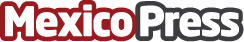 Ahold Delhaize aumenta la disponibilidad de los productos con los servicios conectados digitales de NCRAhold Delhaize ha sido cliente de NCR desde hace mucho tiempo, principalmente para servicios administrados; al proporcionar transacciones conectadas de manera digital ha bajado sus incidentes en un 21 por cientoDatos de contacto:NCRNCR5556152195Nota de prensa publicada en: https://www.mexicopress.com.mx/ahold-delhaize-aumenta-la-disponibilidad-de Categorías: Hardware E-Commerce Software Dispositivos móviles http://www.mexicopress.com.mx